辽宁科技学院2021届毕业生第二场校园双选会邀请函尊敬的用人单位：衷心感谢贵单位多年来对我校毕业生就业工作的关心和支持，诚挚邀请贵单位来我校选聘优秀毕业生，欢迎贵单位与我校开展深入的交流与合作。辽宁科技学院坐落在辽宁省本溪新城，距沈阳桃仙国际机场20公里。学校始建于1948年，是一所以工科为主、多学科协调发展的省属普通本科院校。2021届毕业生共计2685人，其中本科毕业生2261人、专科毕业生424人。辽宁科技学院招生与就业处2020年9月28日一、时间及地点1.会议时间：2020年10月27日（周二）9：00~11:00  2.会议地点：智慧东楼一楼就业服务大厅（位于辽科院北门右侧红楼）注：用人单位当天8：50前报到，就业服务大厅设有报到处 。报到时上交《出行轨迹调查表》（附件3）二、有关事宜1.双选会展位设置50个。未参加第一场双选会的单位、与我校共建毕业生优质就业基地单位优先安排展位。2．请参会单位将《用人单位参会申请表（回执）》（附件1）、招聘简章、营业执照副本扫描件、《招聘单位入校人员信息表》（附件2）通过电子邮件方式发给我们lnkjxyjyc@126.com（请以“单位全名”命名邮件）。3．我们收到“参会申请材料”后尽快以电子邮件方式给您回复，确定是否通过参会申请。如未接到我校回复，请在申请参会5日后与我校就业办公室电话联系。4．单位自备悬挂式招聘海报（尺寸不超过1000*800），会议也为每个单位提供空白“需求信息表”一张（单位报到时自己填写）。5．会议不收会务费。学校周边协议酒店：年华酒店、创新大厦、康熙温泉酒店。6．参会报名截止时间为2020年10月21日。（会议当天不接待未报名单位）7.来校路线：（1）本溪新城高铁站乘62路  辽宁科技学院站下车（票价1元）（2）本溪火车站乘60路  辽宁科技学院站下车（大约1小时的路程，4元车费）（3）自驾车到石桥子出站口下高速后开车3分钟的路程到辽宁科技学院北门。（4）（沈阳—沈本新城）城际巴士到辽宁科技学院下车。沈阳奥体中心发车（6:50—17:50）大约每隔一小时发车。三．关于用人单位进校招聘防控管理要求1.用人单位到校招聘人员原则上不得超过3人。2.入校招聘单位要求14天内无中高风险旅居史、辽事通健康码（绿色）、身体健康无发热咳嗽等感冒症状。3.用人单位进校前两天内将《招聘单位入校人员信息表》（附件2）发送至邮箱lnkjxyjyc@126.com ,已被备检查核验。4.用人单位到校招聘人员从学校北门出入，入校时请出示身份证、签章《用人单位参会申请表》（附件1）、《体温监测和出行轨迹调查表》（附件3）、辽事通健康码（绿色），配合做好信息登记、体温检测、绿码检验等工作，材料缺失者不能入校。4.校内招聘过程全程佩戴医用防护口罩，与学生面试时须保持安全距离。不得私自前往非招聘区域与学生近距离接触，按约定时间离校。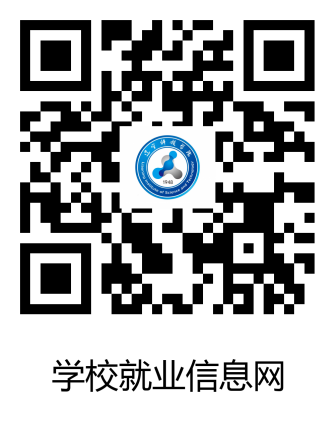 通讯地址：辽宁本溪石桥子经济技术开发区香槐路176号联系电话：024-43164075  联 系 人：关老师  王老师学校官网：www.lnist.edu.cn 学校就业信息网：http://jy.lnist.edu.cn/附件1：《用人单位参会申请表（回执）》:附件2：《招聘单位入校人员信息表》附件3：《体温监测和出行轨迹调查表》附件4：《辽宁科技学院2021届毕业生专业及人数一览表》附件1附件2：                          招聘单位入校人员信息表附件3：体温监测和出行轨迹调查表姓名：                单位：备注：入校前连续14天体温测量，记录健康状况和活动轨迹，必须如实填报，提交招生就业处。入校日期：确认签字：附件4：注：本表电子版发送 lnkjxyjyc@126.com
指标解释：
1.单位性质：行政机关、科研单位、高等学校、其他事业单位、国有企业、国有控股企业、外资企业、合资企业、私营企业
2.单位所在地：全国31个行政区划名称，例如辽宁省、福建省、吉林省、北京市、天津市。
3.来校招聘次数：首次来校招聘填“1”，依次类推。
4.单位固定电话：单位固定电话格式为：区号-电话号。注：本表电子版发送 lnkjxyjyc@126.com
指标解释：
1.单位性质：行政机关、科研单位、高等学校、其他事业单位、国有企业、国有控股企业、外资企业、合资企业、私营企业
2.单位所在地：全国31个行政区划名称，例如辽宁省、福建省、吉林省、北京市、天津市。
3.来校招聘次数：首次来校招聘填“1”，依次类推。
4.单位固定电话：单位固定电话格式为：区号-电话号。注：本表电子版发送 lnkjxyjyc@126.com
指标解释：
1.单位性质：行政机关、科研单位、高等学校、其他事业单位、国有企业、国有控股企业、外资企业、合资企业、私营企业
2.单位所在地：全国31个行政区划名称，例如辽宁省、福建省、吉林省、北京市、天津市。
3.来校招聘次数：首次来校招聘填“1”，依次类推。
4.单位固定电话：单位固定电话格式为：区号-电话号。注：本表电子版发送 lnkjxyjyc@126.com
指标解释：
1.单位性质：行政机关、科研单位、高等学校、其他事业单位、国有企业、国有控股企业、外资企业、合资企业、私营企业
2.单位所在地：全国31个行政区划名称，例如辽宁省、福建省、吉林省、北京市、天津市。
3.来校招聘次数：首次来校招聘填“1”，依次类推。
4.单位固定电话：单位固定电话格式为：区号-电话号。注：本表电子版发送 lnkjxyjyc@126.com
指标解释：
1.单位性质：行政机关、科研单位、高等学校、其他事业单位、国有企业、国有控股企业、外资企业、合资企业、私营企业
2.单位所在地：全国31个行政区划名称，例如辽宁省、福建省、吉林省、北京市、天津市。
3.来校招聘次数：首次来校招聘填“1”，依次类推。
4.单位固定电话：单位固定电话格式为：区号-电话号。注：本表电子版发送 lnkjxyjyc@126.com
指标解释：
1.单位性质：行政机关、科研单位、高等学校、其他事业单位、国有企业、国有控股企业、外资企业、合资企业、私营企业
2.单位所在地：全国31个行政区划名称，例如辽宁省、福建省、吉林省、北京市、天津市。
3.来校招聘次数：首次来校招聘填“1”，依次类推。
4.单位固定电话：单位固定电话格式为：区号-电话号。注：本表电子版发送 lnkjxyjyc@126.com
指标解释：
1.单位性质：行政机关、科研单位、高等学校、其他事业单位、国有企业、国有控股企业、外资企业、合资企业、私营企业
2.单位所在地：全国31个行政区划名称，例如辽宁省、福建省、吉林省、北京市、天津市。
3.来校招聘次数：首次来校招聘填“1”，依次类推。
4.单位固定电话：单位固定电话格式为：区号-电话号。注：本表电子版发送 lnkjxyjyc@126.com
指标解释：
1.单位性质：行政机关、科研单位、高等学校、其他事业单位、国有企业、国有控股企业、外资企业、合资企业、私营企业
2.单位所在地：全国31个行政区划名称，例如辽宁省、福建省、吉林省、北京市、天津市。
3.来校招聘次数：首次来校招聘填“1”，依次类推。
4.单位固定电话：单位固定电话格式为：区号-电话号。注：本表电子版发送 lnkjxyjyc@126.com
指标解释：
1.单位性质：行政机关、科研单位、高等学校、其他事业单位、国有企业、国有控股企业、外资企业、合资企业、私营企业
2.单位所在地：全国31个行政区划名称，例如辽宁省、福建省、吉林省、北京市、天津市。
3.来校招聘次数：首次来校招聘填“1”，依次类推。
4.单位固定电话：单位固定电话格式为：区号-电话号。注：本表电子版发送 lnkjxyjyc@126.com
指标解释：
1.单位性质：行政机关、科研单位、高等学校、其他事业单位、国有企业、国有控股企业、外资企业、合资企业、私营企业
2.单位所在地：全国31个行政区划名称，例如辽宁省、福建省、吉林省、北京市、天津市。
3.来校招聘次数：首次来校招聘填“1”，依次类推。
4.单位固定电话：单位固定电话格式为：区号-电话号。注：本表电子版发送 lnkjxyjyc@126.com
指标解释：
1.单位性质：行政机关、科研单位、高等学校、其他事业单位、国有企业、国有控股企业、外资企业、合资企业、私营企业
2.单位所在地：全国31个行政区划名称，例如辽宁省、福建省、吉林省、北京市、天津市。
3.来校招聘次数：首次来校招聘填“1”，依次类推。
4.单位固定电话：单位固定电话格式为：区号-电话号。注：本表电子版发送 lnkjxyjyc@126.com
指标解释：
1.单位性质：行政机关、科研单位、高等学校、其他事业单位、国有企业、国有控股企业、外资企业、合资企业、私营企业
2.单位所在地：全国31个行政区划名称，例如辽宁省、福建省、吉林省、北京市、天津市。
3.来校招聘次数：首次来校招聘填“1”，依次类推。
4.单位固定电话：单位固定电话格式为：区号-电话号。注：本表电子版发送 lnkjxyjyc@126.com
指标解释：
1.单位性质：行政机关、科研单位、高等学校、其他事业单位、国有企业、国有控股企业、外资企业、合资企业、私营企业
2.单位所在地：全国31个行政区划名称，例如辽宁省、福建省、吉林省、北京市、天津市。
3.来校招聘次数：首次来校招聘填“1”，依次类推。
4.单位固定电话：单位固定电话格式为：区号-电话号。注：本表电子版发送 lnkjxyjyc@126.com
指标解释：
1.单位性质：行政机关、科研单位、高等学校、其他事业单位、国有企业、国有控股企业、外资企业、合资企业、私营企业
2.单位所在地：全国31个行政区划名称，例如辽宁省、福建省、吉林省、北京市、天津市。
3.来校招聘次数：首次来校招聘填“1”，依次类推。
4.单位固定电话：单位固定电话格式为：区号-电话号。注：本表电子版发送 lnkjxyjyc@126.com
指标解释：
1.单位性质：行政机关、科研单位、高等学校、其他事业单位、国有企业、国有控股企业、外资企业、合资企业、私营企业
2.单位所在地：全国31个行政区划名称，例如辽宁省、福建省、吉林省、北京市、天津市。
3.来校招聘次数：首次来校招聘填“1”，依次类推。
4.单位固定电话：单位固定电话格式为：区号-电话号。注：本表电子版发送 lnkjxyjyc@126.com
指标解释：
1.单位性质：行政机关、科研单位、高等学校、其他事业单位、国有企业、国有控股企业、外资企业、合资企业、私营企业
2.单位所在地：全国31个行政区划名称，例如辽宁省、福建省、吉林省、北京市、天津市。
3.来校招聘次数：首次来校招聘填“1”，依次类推。
4.单位固定电话：单位固定电话格式为：区号-电话号。注：本表电子版发送 lnkjxyjyc@126.com
指标解释：
1.单位性质：行政机关、科研单位、高等学校、其他事业单位、国有企业、国有控股企业、外资企业、合资企业、私营企业
2.单位所在地：全国31个行政区划名称，例如辽宁省、福建省、吉林省、北京市、天津市。
3.来校招聘次数：首次来校招聘填“1”，依次类推。
4.单位固定电话：单位固定电话格式为：区号-电话号。注：本表电子版发送 lnkjxyjyc@126.com
指标解释：
1.单位性质：行政机关、科研单位、高等学校、其他事业单位、国有企业、国有控股企业、外资企业、合资企业、私营企业
2.单位所在地：全国31个行政区划名称，例如辽宁省、福建省、吉林省、北京市、天津市。
3.来校招聘次数：首次来校招聘填“1”，依次类推。
4.单位固定电话：单位固定电话格式为：区号-电话号。注：本表电子版发送 lnkjxyjyc@126.com
指标解释：
1.单位性质：行政机关、科研单位、高等学校、其他事业单位、国有企业、国有控股企业、外资企业、合资企业、私营企业
2.单位所在地：全国31个行政区划名称，例如辽宁省、福建省、吉林省、北京市、天津市。
3.来校招聘次数：首次来校招聘填“1”，依次类推。
4.单位固定电话：单位固定电话格式为：区号-电话号。注：本表电子版发送 lnkjxyjyc@126.com
指标解释：
1.单位性质：行政机关、科研单位、高等学校、其他事业单位、国有企业、国有控股企业、外资企业、合资企业、私营企业
2.单位所在地：全国31个行政区划名称，例如辽宁省、福建省、吉林省、北京市、天津市。
3.来校招聘次数：首次来校招聘填“1”，依次类推。
4.单位固定电话：单位固定电话格式为：区号-电话号。注：本表电子版发送 lnkjxyjyc@126.com
指标解释：
1.单位性质：行政机关、科研单位、高等学校、其他事业单位、国有企业、国有控股企业、外资企业、合资企业、私营企业
2.单位所在地：全国31个行政区划名称，例如辽宁省、福建省、吉林省、北京市、天津市。
3.来校招聘次数：首次来校招聘填“1”，依次类推。
4.单位固定电话：单位固定电话格式为：区号-电话号。注：本表电子版发送 lnkjxyjyc@126.com
指标解释：
1.单位性质：行政机关、科研单位、高等学校、其他事业单位、国有企业、国有控股企业、外资企业、合资企业、私营企业
2.单位所在地：全国31个行政区划名称，例如辽宁省、福建省、吉林省、北京市、天津市。
3.来校招聘次数：首次来校招聘填“1”，依次类推。
4.单位固定电话：单位固定电话格式为：区号-电话号。注：本表电子版发送 lnkjxyjyc@126.com
指标解释：
1.单位性质：行政机关、科研单位、高等学校、其他事业单位、国有企业、国有控股企业、外资企业、合资企业、私营企业
2.单位所在地：全国31个行政区划名称，例如辽宁省、福建省、吉林省、北京市、天津市。
3.来校招聘次数：首次来校招聘填“1”，依次类推。
4.单位固定电话：单位固定电话格式为：区号-电话号。注：本表电子版发送 lnkjxyjyc@126.com
指标解释：
1.单位性质：行政机关、科研单位、高等学校、其他事业单位、国有企业、国有控股企业、外资企业、合资企业、私营企业
2.单位所在地：全国31个行政区划名称，例如辽宁省、福建省、吉林省、北京市、天津市。
3.来校招聘次数：首次来校招聘填“1”，依次类推。
4.单位固定电话：单位固定电话格式为：区号-电话号。注：本表电子版发送 lnkjxyjyc@126.com
指标解释：
1.单位性质：行政机关、科研单位、高等学校、其他事业单位、国有企业、国有控股企业、外资企业、合资企业、私营企业
2.单位所在地：全国31个行政区划名称，例如辽宁省、福建省、吉林省、北京市、天津市。
3.来校招聘次数：首次来校招聘填“1”，依次类推。
4.单位固定电话：单位固定电话格式为：区号-电话号。注：本表电子版发送 lnkjxyjyc@126.com
指标解释：
1.单位性质：行政机关、科研单位、高等学校、其他事业单位、国有企业、国有控股企业、外资企业、合资企业、私营企业
2.单位所在地：全国31个行政区划名称，例如辽宁省、福建省、吉林省、北京市、天津市。
3.来校招聘次数：首次来校招聘填“1”，依次类推。
4.单位固定电话：单位固定电话格式为：区号-电话号。注：本表电子版发送 lnkjxyjyc@126.com
指标解释：
1.单位性质：行政机关、科研单位、高等学校、其他事业单位、国有企业、国有控股企业、外资企业、合资企业、私营企业
2.单位所在地：全国31个行政区划名称，例如辽宁省、福建省、吉林省、北京市、天津市。
3.来校招聘次数：首次来校招聘填“1”，依次类推。
4.单位固定电话：单位固定电话格式为：区号-电话号。注：本表电子版发送 lnkjxyjyc@126.com
指标解释：
1.单位性质：行政机关、科研单位、高等学校、其他事业单位、国有企业、国有控股企业、外资企业、合资企业、私营企业
2.单位所在地：全国31个行政区划名称，例如辽宁省、福建省、吉林省、北京市、天津市。
3.来校招聘次数：首次来校招聘填“1”，依次类推。
4.单位固定电话：单位固定电话格式为：区号-电话号。注：本表电子版发送 lnkjxyjyc@126.com
指标解释：
1.单位性质：行政机关、科研单位、高等学校、其他事业单位、国有企业、国有控股企业、外资企业、合资企业、私营企业
2.单位所在地：全国31个行政区划名称，例如辽宁省、福建省、吉林省、北京市、天津市。
3.来校招聘次数：首次来校招聘填“1”，依次类推。
4.单位固定电话：单位固定电话格式为：区号-电话号。注：本表电子版发送 lnkjxyjyc@126.com
指标解释：
1.单位性质：行政机关、科研单位、高等学校、其他事业单位、国有企业、国有控股企业、外资企业、合资企业、私营企业
2.单位所在地：全国31个行政区划名称，例如辽宁省、福建省、吉林省、北京市、天津市。
3.来校招聘次数：首次来校招聘填“1”，依次类推。
4.单位固定电话：单位固定电话格式为：区号-电话号。注：本表电子版发送 lnkjxyjyc@126.com
指标解释：
1.单位性质：行政机关、科研单位、高等学校、其他事业单位、国有企业、国有控股企业、外资企业、合资企业、私营企业
2.单位所在地：全国31个行政区划名称，例如辽宁省、福建省、吉林省、北京市、天津市。
3.来校招聘次数：首次来校招聘填“1”，依次类推。
4.单位固定电话：单位固定电话格式为：区号-电话号。注：本表电子版发送 lnkjxyjyc@126.com
指标解释：
1.单位性质：行政机关、科研单位、高等学校、其他事业单位、国有企业、国有控股企业、外资企业、合资企业、私营企业
2.单位所在地：全国31个行政区划名称，例如辽宁省、福建省、吉林省、北京市、天津市。
3.来校招聘次数：首次来校招聘填“1”，依次类推。
4.单位固定电话：单位固定电话格式为：区号-电话号。注：本表电子版发送 lnkjxyjyc@126.com
指标解释：
1.单位性质：行政机关、科研单位、高等学校、其他事业单位、国有企业、国有控股企业、外资企业、合资企业、私营企业
2.单位所在地：全国31个行政区划名称，例如辽宁省、福建省、吉林省、北京市、天津市。
3.来校招聘次数：首次来校招聘填“1”，依次类推。
4.单位固定电话：单位固定电话格式为：区号-电话号。注：本表电子版发送 lnkjxyjyc@126.com
指标解释：
1.单位性质：行政机关、科研单位、高等学校、其他事业单位、国有企业、国有控股企业、外资企业、合资企业、私营企业
2.单位所在地：全国31个行政区划名称，例如辽宁省、福建省、吉林省、北京市、天津市。
3.来校招聘次数：首次来校招聘填“1”，依次类推。
4.单位固定电话：单位固定电话格式为：区号-电话号。注：本表电子版发送 lnkjxyjyc@126.com
指标解释：
1.单位性质：行政机关、科研单位、高等学校、其他事业单位、国有企业、国有控股企业、外资企业、合资企业、私营企业
2.单位所在地：全国31个行政区划名称，例如辽宁省、福建省、吉林省、北京市、天津市。
3.来校招聘次数：首次来校招聘填“1”，依次类推。
4.单位固定电话：单位固定电话格式为：区号-电话号。注：本表电子版发送 lnkjxyjyc@126.com
指标解释：
1.单位性质：行政机关、科研单位、高等学校、其他事业单位、国有企业、国有控股企业、外资企业、合资企业、私营企业
2.单位所在地：全国31个行政区划名称，例如辽宁省、福建省、吉林省、北京市、天津市。
3.来校招聘次数：首次来校招聘填“1”，依次类推。
4.单位固定电话：单位固定电话格式为：区号-电话号。注：本表电子版发送 lnkjxyjyc@126.com
指标解释：
1.单位性质：行政机关、科研单位、高等学校、其他事业单位、国有企业、国有控股企业、外资企业、合资企业、私营企业
2.单位所在地：全国31个行政区划名称，例如辽宁省、福建省、吉林省、北京市、天津市。
3.来校招聘次数：首次来校招聘填“1”，依次类推。
4.单位固定电话：单位固定电话格式为：区号-电话号。注：本表电子版发送 lnkjxyjyc@126.com
指标解释：
1.单位性质：行政机关、科研单位、高等学校、其他事业单位、国有企业、国有控股企业、外资企业、合资企业、私营企业
2.单位所在地：全国31个行政区划名称，例如辽宁省、福建省、吉林省、北京市、天津市。
3.来校招聘次数：首次来校招聘填“1”，依次类推。
4.单位固定电话：单位固定电话格式为：区号-电话号。注：本表电子版发送 lnkjxyjyc@126.com
指标解释：
1.单位性质：行政机关、科研单位、高等学校、其他事业单位、国有企业、国有控股企业、外资企业、合资企业、私营企业
2.单位所在地：全国31个行政区划名称，例如辽宁省、福建省、吉林省、北京市、天津市。
3.来校招聘次数：首次来校招聘填“1”，依次类推。
4.单位固定电话：单位固定电话格式为：区号-电话号。注：本表电子版发送 lnkjxyjyc@126.com
指标解释：
1.单位性质：行政机关、科研单位、高等学校、其他事业单位、国有企业、国有控股企业、外资企业、合资企业、私营企业
2.单位所在地：全国31个行政区划名称，例如辽宁省、福建省、吉林省、北京市、天津市。
3.来校招聘次数：首次来校招聘填“1”，依次类推。
4.单位固定电话：单位固定电话格式为：区号-电话号。注：本表电子版发送 lnkjxyjyc@126.com
指标解释：
1.单位性质：行政机关、科研单位、高等学校、其他事业单位、国有企业、国有控股企业、外资企业、合资企业、私营企业
2.单位所在地：全国31个行政区划名称，例如辽宁省、福建省、吉林省、北京市、天津市。
3.来校招聘次数：首次来校招聘填“1”，依次类推。
4.单位固定电话：单位固定电话格式为：区号-电话号。注：本表电子版发送 lnkjxyjyc@126.com
指标解释：
1.单位性质：行政机关、科研单位、高等学校、其他事业单位、国有企业、国有控股企业、外资企业、合资企业、私营企业
2.单位所在地：全国31个行政区划名称，例如辽宁省、福建省、吉林省、北京市、天津市。
3.来校招聘次数：首次来校招聘填“1”，依次类推。
4.单位固定电话：单位固定电话格式为：区号-电话号。注：本表电子版发送 lnkjxyjyc@126.com
指标解释：
1.单位性质：行政机关、科研单位、高等学校、其他事业单位、国有企业、国有控股企业、外资企业、合资企业、私营企业
2.单位所在地：全国31个行政区划名称，例如辽宁省、福建省、吉林省、北京市、天津市。
3.来校招聘次数：首次来校招聘填“1”，依次类推。
4.单位固定电话：单位固定电话格式为：区号-电话号。注：本表电子版发送 lnkjxyjyc@126.com
指标解释：
1.单位性质：行政机关、科研单位、高等学校、其他事业单位、国有企业、国有控股企业、外资企业、合资企业、私营企业
2.单位所在地：全国31个行政区划名称，例如辽宁省、福建省、吉林省、北京市、天津市。
3.来校招聘次数：首次来校招聘填“1”，依次类推。
4.单位固定电话：单位固定电话格式为：区号-电话号。注：本表电子版发送 lnkjxyjyc@126.com
指标解释：
1.单位性质：行政机关、科研单位、高等学校、其他事业单位、国有企业、国有控股企业、外资企业、合资企业、私营企业
2.单位所在地：全国31个行政区划名称，例如辽宁省、福建省、吉林省、北京市、天津市。
3.来校招聘次数：首次来校招聘填“1”，依次类推。
4.单位固定电话：单位固定电话格式为：区号-电话号。注：本表电子版发送 lnkjxyjyc@126.com
指标解释：
1.单位性质：行政机关、科研单位、高等学校、其他事业单位、国有企业、国有控股企业、外资企业、合资企业、私营企业
2.单位所在地：全国31个行政区划名称，例如辽宁省、福建省、吉林省、北京市、天津市。
3.来校招聘次数：首次来校招聘填“1”，依次类推。
4.单位固定电话：单位固定电话格式为：区号-电话号。注：本表电子版发送 lnkjxyjyc@126.com
指标解释：
1.单位性质：行政机关、科研单位、高等学校、其他事业单位、国有企业、国有控股企业、外资企业、合资企业、私营企业
2.单位所在地：全国31个行政区划名称，例如辽宁省、福建省、吉林省、北京市、天津市。
3.来校招聘次数：首次来校招聘填“1”，依次类推。
4.单位固定电话：单位固定电话格式为：区号-电话号。注：本表电子版发送 lnkjxyjyc@126.com
指标解释：
1.单位性质：行政机关、科研单位、高等学校、其他事业单位、国有企业、国有控股企业、外资企业、合资企业、私营企业
2.单位所在地：全国31个行政区划名称，例如辽宁省、福建省、吉林省、北京市、天津市。
3.来校招聘次数：首次来校招聘填“1”，依次类推。
4.单位固定电话：单位固定电话格式为：区号-电话号。注：本表电子版发送 lnkjxyjyc@126.com
指标解释：
1.单位性质：行政机关、科研单位、高等学校、其他事业单位、国有企业、国有控股企业、外资企业、合资企业、私营企业
2.单位所在地：全国31个行政区划名称，例如辽宁省、福建省、吉林省、北京市、天津市。
3.来校招聘次数：首次来校招聘填“1”，依次类推。
4.单位固定电话：单位固定电话格式为：区号-电话号。注：本表电子版发送 lnkjxyjyc@126.com
指标解释：
1.单位性质：行政机关、科研单位、高等学校、其他事业单位、国有企业、国有控股企业、外资企业、合资企业、私营企业
2.单位所在地：全国31个行政区划名称，例如辽宁省、福建省、吉林省、北京市、天津市。
3.来校招聘次数：首次来校招聘填“1”，依次类推。
4.单位固定电话：单位固定电话格式为：区号-电话号。注：本表电子版发送 lnkjxyjyc@126.com
指标解释：
1.单位性质：行政机关、科研单位、高等学校、其他事业单位、国有企业、国有控股企业、外资企业、合资企业、私营企业
2.单位所在地：全国31个行政区划名称，例如辽宁省、福建省、吉林省、北京市、天津市。
3.来校招聘次数：首次来校招聘填“1”，依次类推。
4.单位固定电话：单位固定电话格式为：区号-电话号。注：本表电子版发送 lnkjxyjyc@126.com
指标解释：
1.单位性质：行政机关、科研单位、高等学校、其他事业单位、国有企业、国有控股企业、外资企业、合资企业、私营企业
2.单位所在地：全国31个行政区划名称，例如辽宁省、福建省、吉林省、北京市、天津市。
3.来校招聘次数：首次来校招聘填“1”，依次类推。
4.单位固定电话：单位固定电话格式为：区号-电话号。注：本表电子版发送 lnkjxyjyc@126.com
指标解释：
1.单位性质：行政机关、科研单位、高等学校、其他事业单位、国有企业、国有控股企业、外资企业、合资企业、私营企业
2.单位所在地：全国31个行政区划名称，例如辽宁省、福建省、吉林省、北京市、天津市。
3.来校招聘次数：首次来校招聘填“1”，依次类推。
4.单位固定电话：单位固定电话格式为：区号-电话号。注：本表电子版发送 lnkjxyjyc@126.com
指标解释：
1.单位性质：行政机关、科研单位、高等学校、其他事业单位、国有企业、国有控股企业、外资企业、合资企业、私营企业
2.单位所在地：全国31个行政区划名称，例如辽宁省、福建省、吉林省、北京市、天津市。
3.来校招聘次数：首次来校招聘填“1”，依次类推。
4.单位固定电话：单位固定电话格式为：区号-电话号。注：本表电子版发送 lnkjxyjyc@126.com
指标解释：
1.单位性质：行政机关、科研单位、高等学校、其他事业单位、国有企业、国有控股企业、外资企业、合资企业、私营企业
2.单位所在地：全国31个行政区划名称，例如辽宁省、福建省、吉林省、北京市、天津市。
3.来校招聘次数：首次来校招聘填“1”，依次类推。
4.单位固定电话：单位固定电话格式为：区号-电话号。注：本表电子版发送 lnkjxyjyc@126.com
指标解释：
1.单位性质：行政机关、科研单位、高等学校、其他事业单位、国有企业、国有控股企业、外资企业、合资企业、私营企业
2.单位所在地：全国31个行政区划名称，例如辽宁省、福建省、吉林省、北京市、天津市。
3.来校招聘次数：首次来校招聘填“1”，依次类推。
4.单位固定电话：单位固定电话格式为：区号-电话号。注：本表电子版发送 lnkjxyjyc@126.com
指标解释：
1.单位性质：行政机关、科研单位、高等学校、其他事业单位、国有企业、国有控股企业、外资企业、合资企业、私营企业
2.单位所在地：全国31个行政区划名称，例如辽宁省、福建省、吉林省、北京市、天津市。
3.来校招聘次数：首次来校招聘填“1”，依次类推。
4.单位固定电话：单位固定电话格式为：区号-电话号。注：本表电子版发送 lnkjxyjyc@126.com
指标解释：
1.单位性质：行政机关、科研单位、高等学校、其他事业单位、国有企业、国有控股企业、外资企业、合资企业、私营企业
2.单位所在地：全国31个行政区划名称，例如辽宁省、福建省、吉林省、北京市、天津市。
3.来校招聘次数：首次来校招聘填“1”，依次类推。
4.单位固定电话：单位固定电话格式为：区号-电话号。注：本表电子版发送 lnkjxyjyc@126.com
指标解释：
1.单位性质：行政机关、科研单位、高等学校、其他事业单位、国有企业、国有控股企业、外资企业、合资企业、私营企业
2.单位所在地：全国31个行政区划名称，例如辽宁省、福建省、吉林省、北京市、天津市。
3.来校招聘次数：首次来校招聘填“1”，依次类推。
4.单位固定电话：单位固定电话格式为：区号-电话号。注：本表电子版发送 lnkjxyjyc@126.com
指标解释：
1.单位性质：行政机关、科研单位、高等学校、其他事业单位、国有企业、国有控股企业、外资企业、合资企业、私营企业
2.单位所在地：全国31个行政区划名称，例如辽宁省、福建省、吉林省、北京市、天津市。
3.来校招聘次数：首次来校招聘填“1”，依次类推。
4.单位固定电话：单位固定电话格式为：区号-电话号。注：本表电子版发送 lnkjxyjyc@126.com
指标解释：
1.单位性质：行政机关、科研单位、高等学校、其他事业单位、国有企业、国有控股企业、外资企业、合资企业、私营企业
2.单位所在地：全国31个行政区划名称，例如辽宁省、福建省、吉林省、北京市、天津市。
3.来校招聘次数：首次来校招聘填“1”，依次类推。
4.单位固定电话：单位固定电话格式为：区号-电话号。注：本表电子版发送 lnkjxyjyc@126.com
指标解释：
1.单位性质：行政机关、科研单位、高等学校、其他事业单位、国有企业、国有控股企业、外资企业、合资企业、私营企业
2.单位所在地：全国31个行政区划名称，例如辽宁省、福建省、吉林省、北京市、天津市。
3.来校招聘次数：首次来校招聘填“1”，依次类推。
4.单位固定电话：单位固定电话格式为：区号-电话号。注：本表电子版发送 lnkjxyjyc@126.com
指标解释：
1.单位性质：行政机关、科研单位、高等学校、其他事业单位、国有企业、国有控股企业、外资企业、合资企业、私营企业
2.单位所在地：全国31个行政区划名称，例如辽宁省、福建省、吉林省、北京市、天津市。
3.来校招聘次数：首次来校招聘填“1”，依次类推。
4.单位固定电话：单位固定电话格式为：区号-电话号。用人单位参会申请表（回执）用人单位参会申请表（回执）用人单位参会申请表（回执）用人单位参会申请表（回执）用人单位参会申请表（回执）用人单位参会申请表（回执）用人单位参会申请表（回执）用人单位参会申请表（回执）用人单位参会申请表（回执）单位名称单位性质单位所在地单位联系人联系人手机号单位固定电话来校招聘次数招聘岗位数量单位标签（荣誉称号等）参会人员姓名参会人员姓名职务联系电话参会人员姓名参会人员姓名职务联系电话序号姓名身份证号手机号所在单位招聘日期有无发烧、咳嗽等症状健康码（填颜色）12345678910序号日 期体温当日行动轨迹(跨省出行必须填写)有无接触确诊病例或密切接触者1234567891011121314辽宁科技学院2021届毕业生专业及人数一览表辽宁科技学院2021届毕业生专业及人数一览表辽宁科技学院2021届毕业生专业及人数一览表辽宁科技学院2021届毕业生专业及人数一览表辽宁科技学院2021届毕业生专业及人数一览表辽宁科技学院2021届毕业生专业及人数一览表序号院系名称专业名称层次学制专业年级人数1电气与信息工程学院电气工程及其自动化普本4742电气与信息工程学院机器人工程普本4543电气与信息工程学院通信工程普本4674电气与信息工程学院物联网工程普本4585电气与信息工程学院自动化普本4696管理学院档案学普本4347管理学院会计学普本4578管理学院旅游管理普本4369机械工程学院机械设计制造及其自动化普本47410机械工程学院机械设计制造及其自动化普本43811机械工程学院汽车服务工程普本43712人文艺术学院广告学普本45313人文艺术学院环境设计普本45714人文艺术学院绘画普本43315人文艺术学院学前教育普本43816生物医药与化学工程学院环境工程普本45717生物医药与化学工程学院生物技术普本45718生物医药与化学工程学院应用化学普本45019生物医药与化学工程学院制药工程普本45520曙光大数据学院计算机科学与技术普本413221外语系英语普本44922冶金工程学院材料成型及控制工程普本43623冶金工程学院金属材料工程普本43524冶金工程学院冶金工程普本412025中美双百学院测控技术与仪器普本46526资源与土木工程学院采矿工程普本43027资源与土木工程学院测绘工程普本46128资源与土木工程学院道路桥梁与渡河工程普本43929资源与土木工程学院土木工程普本44130资源与土木工程学院工程造价普本45631管理学院会计学高职本27032机械工程学院机械设计制造及其自动化高职本28133曙光大数据学院计算机科学与技术高职本27634资源与土木工程学院土木工程高职本27635电气与信息工程学院电气工程及其自动化中职本46636管理学院会计学中职本46537机械工程学院机械设计制造及其自动化中职本46338曙光大数据学院计算机科学与技术中职本46239人文艺术学院小学教育中师本44040电气与信息工程学院电力系统自动化技术高职310141电气与信息工程学院电气自动化技术高职36742管理学院市场营销高职33043机械工程学院机械制造与自动化高职310044生物医药与化学工程学院药品生产技术高职36645中美双百学院工业过程自动化技术高职360合计2685